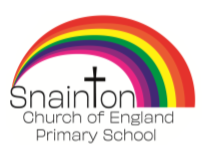 Curriculum coverage for History/Geography/Science KS1   4 year cycleYear A2019-20290Year A2019-20290Year A2019-20290Year B2020-2021Year B2020-2021Year B2020-2021Year C2021-2022Year C2021-2022Year C2021-2022Year D 2022-2-23Year D 2022-2-23Year D 2022-2-23HistoryGeographyScienceHistoryGeographyScienceHistoryGeographyScienceHistoryGeographyScienceFriendshipFriendshipFriendshipFriendshipFriendshipFriendshipFriendshipFriendshipFriendshipFriendshipFriendshipFriendshipWould you like to play?Would you like to play?Would you like to play?Welcome to Snainton SchoolWelcome to Snainton SchoolWelcome to Snainton SchoolWould you like to playWould you like to playWould you like to playOut and about in SnaintonOut and about in SnaintonOut and about in SnaintonOur toysChanges within living memoryEveryday MaterialsOur schoolChanges within living memoryOur schoolFieldworkMappingEveryday materialsOur toysChanges within living memoryEveryday materials and their usesOur villageLocal visitorWhere we liveHuman/physical geographyFieldworkMappingEveryday materialsPerseverancePerseverancePerseverancePerseverancePerseverancePerseverancePerseverancePerseverancePerseveranceTrustTrustTrustAround the World in 7 weeksAround the World in 7 weeksAround the World in 7 weeksHave you ever seen a dinosaur?Have you ever seen a dinosaur?Have you ever seen a dinosaur?Who were our local superheroes?Who were our local superheroes?Who were our local superheroes?Remember, RememberRemember, RememberRemember, RememberContinents and OceansHot and cold placesLiving things and their habitats-World habitatsFamous personMary AnningDinosaur coastAnimal classificationSignificant events:First World WarRemembrance European CountryFranceAnimals including humansDietSignificant Events: The Gun Powder PlotBonfire NightLondonAnimals including humansSensesTrustTrustTrustTrustTrustTrustTrustTrustTrustPerseverancePerseverancePerseveranceIs there cheese on the moon?Is there cheese on the moon?Is there cheese on the moon?Why do we remember Florence Nightingale?Why do we remember Florence Nightingale?Why do we remember Florence Nightingale?Around the world in 7 weeksAround the world in 7 weeksAround the world in 7 weeksLocation, LocationThe perfect home for youLocation, LocationThe perfect home for youLocation, LocationThe perfect home for youChanges within living memoryThe first moon landingNeil ArmstrongWeather Seasonal changesFamous personFlorence Nightingale and Mary SeacoleUsing mapsPlanning a journey Animals including humansBody parts, SensesChristopher ColumbusContinents and oceansLiving things in their habitatsHomes across the ages including castlesUses of everyday materialsForgivenessForgivenessForgivenessForgivenessForgivenessForgivenessForgivenessForgivenessForgivenessForgivenessForgivenessForgivenessLondon’s BurningLondon’s BurningLondon’s BurningThe legend of King ArthurThe legend of King ArthurThe legend of King ArthurWhere in the World?Where in the World?Where in the World?The origin of SpeciesThe origin of SpeciesThe origin of SpeciesThe Great Fire of LondonLondonUses of Everyday materialsMedieval CastlesLocal studyHelmsley/PickeringWhere we liveHuman/physical geographyFieldworkMappingAnimals including humans OffspringUK region compared with non-European countryNorth AmericaPlantsBritish treesFamous personCharles DarwinUsing mapsPlanning a journey for DarwinAnimal classification  Community-ServiceCommunity-ServiceCommunity-ServiceCommunity-ServiceCommunity-ServiceCommunity-ServiceRespectRespectRespectCommunity-ServiceCommunity-ServiceCommunity-ServiceWhat’s it like beside the seaside?What’s it like beside the seaside?What’s it like beside the seaside?Our wider communityOur wider communityOur wider communityIs there cheese on the moon?Is there cheese on the moon?Is there cheese on the moon?Our wider communityOur wider communityOur wider communityOur locality Physical geography compared with non-European countryPlantsBritish treesUK and its 4 countriesPlantsChanges within living memoryThe first moon landingNeil ArmstrongWeather Seasonal changesUK and its 4 countriesPlantsRespectRespectRespectRespectRespectRespectCommunity-ServiceCommunity-ServiceCommunity-ServiceRespectRespectRespectI do like to be beside the seasideI do like to be beside the seasideI do like to be beside the seasideWe’re going on a mini-beast huntWe’re going on a mini-beast huntWe’re going on a mini-beast huntAdventure trailAdventure trailAdventure trailWe’re going on a mini-beast huntWe’re going on a mini-beast huntWe’re going on a mini-beast huntSeaside holidays in Victorian timesScarboroughAnimals including humansDietMapping of school gardenLiving things and their habitats – micro habitatsMini beastsHot and cold placesRainforestsPolar regionsLiving things and their habitat – world habitatsMapping of the school gardenFieldworkLiving things and their habitats – micro habitatsMini beasts